Mateřská škola OpolanyOpolany 40, Libice nad Cidlinou, 28907zve rodiče a děti k ZÁPISU DO MŠ OPOLANY pro školní rok 2024/2025zároveň se koná i Den otevřených dveří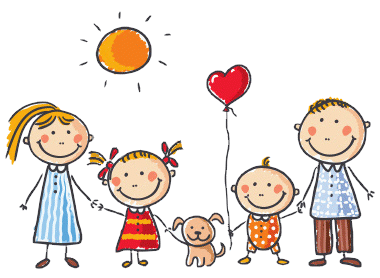 Zápis se uskuteční v pondělí 13. 5. 2024 od 9.45 – 11.30 hodin v budově MŠRezervujte si čas pohovoru na tel. čísle : 602727286Vezměte s sebou rodný list dítěte, občanský průkaz a potvrzení lékaře o očkování na tiskopisu MŠ, vyplněnou žádost o přijetí dítěte (oboje ke stažení na webu MŠ – dokumenty, zápis do MŠ)Děti budou přijímány podle kriterií k zápisu, dostupné taktéž na webu MŠ.Pokud se nebudete moci z vážných důvodů zúčastnit zápisu v uvedeném termínu, prosím o sdělení na výše uvedeném čísle.Těšíme se na Vás